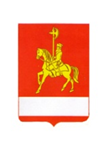 АДМИНИСТРАЦИЯ КАРАТУЗСКОГО РАЙОНАПОСТАНОВЛЕНИЕ09.06.2020                                      с. Каратузское                                      №503-пО внесении изменений в постановление от 18.03.2020 № 247-п «Об утверждении порядка «О предоставлении субсидии субъектам малого и среднего предпринимательства на возмещение части затрат на реализацию проектов, содержащих комплекс инвестиционных мероприятий по увеличению производительных сил в приоритетных видах деятельности»»В соответствии со статьей 179 Бюджетного кодекса Российской Федерации, постановлением администрации Каратузского района от 26.10.2016 №598-п, руководствуюсь ст. 26-28 Устава Муниципального образования «Каратузский район» в целях перспективного развития малого и среднего предпринимательства в Каратузском районе, созданием новых рабочих мест, увеличения налоговых поступлений ПОСТАНОВЛЯЮ: 1. В раздел 1. пункт 1.6 изменить и изложить в следующей редакции:«Субсидии предоставляются субъектам малого и среднего предпринимательства, осуществляющим реализацию проектов по видам деятельности согласно Перечню видов деятельности, указанному в приложении №1 к Порядку».2. В раздел 1. пункт 1.7  п.п. 1.7.13 изменить и изложить в следующей редакции:«Имеющие паспорт инвестиционного проекта по форме приложения №4 к Порядку».3. В раздел 5. пункт 5.6 изменить и изложить в следующей редакции:«Отдел экономического развития администрации района в течении 3 рабочих дней направляет получателю субсидии заказным письмом с уведомлением о вручении, копию распоряжения о возврате субсидии».4. Приложение № 8 изменить и изложить в редакции согласно приложения к настоящему постановлению.5. Контроль за исполнением настоящего постановления оставляю за собой.6. Постановление  вступает в силу  в  день, следующий за днем его  официального опубликования в периодическом печатном издании Вести муниципального образования «Каратузский район».   Глава района                                                                                     К. А. ТюнинПриложение к постановлению администрации Каратузского района от  09.06.2020 № 503-пПриложение № 8к Порядку предоставления субсидий субъектам малого и среднего предпринимательства на возмещение части затрат на реализацию проектов, содержащих комплекс инвестиционных мероприятий по увеличению производительных сил в приоритетных видах деятельностиКритерии отбора инвестиционных проектов на возмещение части затрат на реализацию проектов, содержащих комплекс инвестиционных мероприятий по увеличению производительных сил в приоритетных видах деятельности_____________________________________________________________(наименование заявителя)Председатель конкурсной комиссии_______________       _________________						            (подпись)		          (Ф.И.О)Секретарь конкурсной комиссии___________________     _________________						         (подпись)		           (Ф.И.О.)№ п/пНаименование критерияКоличество балловФактический показатель Оценка123451Социальная эффективностьСоциальная эффективностьСоциальная эффективностьСоциальная эффективностьа)среднемесячная заработная плата в расчете на одного работника (на последнюю отчетную дату года формирования заявки МРОТ)а)более 4 МРОТ4а)более 3 МРОТ3а)более 2 МРОТ2а)1 МРОТ1а)ниже 1 МРОТ0б)Среднесписочная численность работающих на предприятии в текущем году (год поддержки):б)00б)от 1 до 151б)от 15 до 302б)Свыше 303в)Прирост количества рабочих мест после реализации проекта:в)создание 5 и более дополнительных рабочих мест5в)создание 4 дополнительных рабочих мест4в)создание 3 дополнительных рабочих мест3в)создание 2 дополнительных рабочих мест2в)создание 1 дополнительных рабочих мест1в)прирост отсутствует02Бюджетная эффективностьБюджетная эффективностьБюджетная эффективностьБюджетная эффективностьа)увеличение объема налогов, уплаченных в бюджеты всех уровней (отчетный период на момент формирования заявки к аналогичному периоду предшествующего года)*:а)свыше 50 процентов5а)от 30 до 50 процентов4а)от 20 до 30 процентов3а)от 10 до 20 процентов2а)до 10 процентов1а)прирост отсутствует03Экономическая эффективностьЭкономическая эффективностьЭкономическая эффективностьЭкономическая эффективностьа)Увеличение объема товаров (работ, услуг), отгруженных на территории Каратузского района (отчетный период на момент формирования заявки к аналогичному периоду предшествующего года)*:а)свыше 50 процентов5а)от 30 до 50 процентов4а)от 20 до 30 процентов3а)от 10 до 20 процентов2а)до 10 процентов1а)прирост отсутствует0б)Увеличение объема товаров (работ, услуг), отгруженных за пределы Каратузского района (отчетный период на момент формирования заявки к аналогичному периоду предшествующего года)*:б)свыше 50 процентов5б)от 30 до 50 процентов4б)от 20 до 30 процентов3б)от 10 до 20 процентов2б)до 10 процентов1б)прирост отсутствует0в)Увеличение выручки от реализации товаров (работ, услуг) (отчетный период на момент формирования заявки к аналогичному периоду предшествующего года)*:в)свыше 50 процентов5в)от 30 до 50 процентов4в)от 20 до 30 процентов3в)от 10 до 20 процентов2в)до 10 процентов1в)прирост отсутствует0ИТОГО 